VSTUPNÍ ČÁSTNázev moduluPřehled pracovního postupu v grafickém průmysluKód modulu34-m-3/AH34Typ vzděláváníOdborné vzděláváníTyp moduluodborný teoretickýVyužitelnost vzdělávacího moduluKategorie dosaženého vzděláníH (EQF úroveň 3)L0 (EQF úroveň 4)Skupiny oborů34 - Polygrafie, zpracování papíru, filmu a fotografieKomplexní úlohaPříprava digitálního sáčku pro výrobu brožury A5, vazba V2Příprava digitálního sáčku pro výrobu letáku A5, 4/4Obory vzdělání - poznámky34-53-H/01 Reprodukční grafik34-53-L/01 Reprodukční grafik pro médiaDélka modulu (počet hodin)20Poznámka k délce moduluPlatnost modulu od30. 04. 2020Platnost modulu doVstupní předpokladyZákladní přehled o výrobcích polygrafického průmysluObecná znalost předtiskové přípravyZákladní povědomí o komerčním tiskuZákladní znalost knihařského zpracováníObecná znalost možností expedice a logistikyJÁDRO MODULUCharakteristika moduluCílem modulu je seznámit žáky oborů vzdělání Reprodukční grafik a Reprodukční grafik pro média s komplexním pohledem na výrobní postupy v polygrafickém průmyslu (od zadání zakázky a její přípravy v předtiskové výrobě přes tisk po následné knihařské zpracování). Součástí tohoto modulu je také část pojednávající o způsobech balení a expedici k zákazníkovi.Očekávané výsledky učeníOčekávané výsledky učení vycházejí z odborných kompetencí definovaných v RVP 34-53-H/01 Reprodukční grafik a RVP 34-53-L/01 Reprodukční grafik pro média.Žák:uvede možnosti příjmu analogových, popř. digitálních podkladů od zákazníkavysvětlí pojem předtisková příprava (Pre-Press)vysvětlí pojem tisk (Press) v rámci výrobního postupupopíše dokončující zpracování (Post-Press) jako finální operaci výroby zakázkyvysvětlí pojem a význam balení a expedice tiskovinObsah vzdělávání (rozpis učiva)Kontakt se zákazníkem, příjem podkladů pro tisk
	analogové a digitální podklady pro tiskmožnosti předávání datKreativní oddělení, DTP odděleníPříprava tiskových dat, vyřazení, nátisk, výroba tiskové formyTisk tiskovou technikou dle charakteru zakázkyKontrola tiskového výstupuKnihařské operace
	řezání, falcování, knižní vazby, vysekávání, …Balení a problematika logistiky   Učební činnosti žáků a strategie výukyVýuka probíhá přednáškovým způsobem se zapojením žáků pomocí diskuse. Důležitou součástí je promítání schémat, fotografií a filmů. Při výuce je využíván internet, odborné texty, digitální prezentace a ukázky a v neposlední řadě práce s odbornou literaturou, odbornými periodiky a texty.Výsledek učení: uvede možnosti příjmu analogových, popř. digitálních podkladů od zákazníkažák pracuje s textem i obrazem (učebnice, nástěnné obrazové prezentace, PP či DVD prezentace)žák využívá informační zdroje (internet, technické publikace)na základě získaných informací si žák osvojí základní přístup k zákazníkovižák koriguje požadavky zákazníkažák určí způsob realizace zakázky podle dostupných technologiíVýsledek učení: vysvětlí pojem předtisková příprava (Pre-Press)žák pracuje s textem i obrazem (učebnice, nástěnné obrazové prezentace, PP či DVD prezentace)žák využívá informační zdroje (internet, technické publikace)na základě získaných informací žák popíše způsoby vytvoření korektního tiskového souboru v DTPžák charakterizuje nutné operace týkající se tiskového souboru pro vznik tiskové formy pro danou tiskovou technikuVýsledek učení: vysvětlí pojem tisk (Press) v rámci výrobního postupužák pracuje s textem i obrazem (učebnice, nástěnné obrazové prezentace, PP či DVD prezentace)žák využívá informační zdroje (internet, technické publikace)na základě získaných informací žák popíše tiskové techniky podle charakteru zakázky, výše nákladu a požadované kvality tiskužák porovná vhodnost jednotlivých tiskových technik z hlediska technologického (směr vlákna papíru, použité barvy, rychlost tisku aj.)Výsledek učení: popíše dokončující zpracování (Post-Press) jako finální operaci výroby zakázkyžák pracuje s textem i obrazem (učebnice, nástěnné obrazové prezentace, PP či DVD prezentace)žák využívá informační zdroje (internet, technické publikace)na základě získaných informací žák popíše nejběžnější knihařské operaceVýsledek učení: vysvětlí pojem a význam balení a expedice tiskovinžák pracuje s textem i obrazem (učebnice, nástěnné obrazové prezentace, PP či DVD prezentace)žák využívá informační zdroje (internet, technické publikace)na základě získaných informací žák vysvětlí význam balení a expedice tiskovin k zákazníkovižák charakterizuje nejběžnější metody balení výrobků v polygrafické výroběZařazení do učebního plánu, ročníkModul je možné zařadit do výuky v 1., resp. 2. ročníku.Vazba na obory vzdělání:34-53-H/01 Reprodukční grafik34-53-L/01 Reprodukční grafik pro médiaVÝSTUPNÍ ČÁSTZpůsob ověřování dosažených výsledků1. Písemná forma:test v elektronické podobě obsahující jednoznačně stylizované otázky s volbou tří možných odpovědí, a to po jedné otázce ze všech sedmi oblastí obsahu vzdělávání2. Ústní forma:2-4 ústní prověření znalostí v průběhu výuky modulu, a to vždy z několika probraných oblastí obsahu vzděláváníKritéria hodnocení1. Písemné zkoušení:10 otázek po 10 bodech; max. počet dosažených bodů 100Hodnocení:uspěl – 55-100 bodůneuspěl – méně než 55 bodů2. Ústní zkoušení:Žák je průběžně ústně zkoušen a hodnocen klasifikační stupnicí 1-5. Přihlíží se k tomu, zda žák odpovídá správně na kladené otázky, vyjadřuje se přesně a srozumitelně, má o prověřovaném učivu povědomí a má základní znalosti z oblasti pracovních postupů v grafickém průmyslu.Hodnocení:uspěl – průměrná známka 1-4neuspěl – průměrná známka horší než 43. Docházka:Žák uspěl, pokud má min. 75% docházku do vyučování, přičemž zbývajících 25 % může tvořit pouze omluvená absence (např. nemoc, návštěva lékaře).----------------------------------------------------------------------------------------Celkově žák uspěl, pokud uspěl ve všech třech kritériích současně.Doporučená literaturaM. Kaplanová a kol.: Moderní polygrafie. 3. vyd. SPP, Praha, 2012, ISBN 978-80-254-4230-2R. Blahák, P. Pop: Realizace tiskovin. Nakladatelství grafické školy, Praha, 2018, ISBN 978-80-86824-18-5Z. Dvořáková: DTP a předtisková příprava. Computer Press, Brno, 2012, ISBN 978-80-251-1881-8M. Fribert: Počítačová grafika v předtiskových operacích. 1. vyd., Univerzita Pardubice, Pardubice, 1998, ISBN 80-719-4153-0Adam Lešikar: Vyřazování stran v předtiskové přípravě. Nakladatelství grafické školy, Praha, 2018, ISBN 978-80-86824-19-2J. Žára: Moderní počítačová grafika. Computer Press, Brno, 2004, ISBN 80-251-0454-0F. Bunting: Správa barev: průvodce profesionála v grafice a pre-pressu. Computer Press, Brno, 2003, ISBN 80-7226-943-7Časopis Svět tiskuM. Čeppan a kol.: Polygrafické minimum. 2. uprav. dopl. vyd., TypoSet, Bratislava, 2000, ISBN 80-967811-3-8D. Bann: Polygrafická příručka. Slovart, Praha, 2008, ISBN 80-7391-029-2R. Bláha: Přehled polygrafie. 2. vyd., SNTL, Praha, 1964J. Barták: Z dějin polygrafie: tisk novin a časopisů v průběhu staletí. Votobia, Praha, 2004, ISBN 8072202030Jindřich Král: Moderní knihařství. 1. vyd., Brno, 1999. Vydavatelství KNIHAŘ, ISBN 80-901 924 8-3, Nakladatelství SURSUM, ISBN 80-85799-49-9Ing. Jan Zahrádka: Dokončovací výroba. 1988PoznámkyObsahové upřesněníOV RVP - Odborné vzdělávání ve vztahu k RVPMateriál vznikl v rámci projektu Modernizace odborného vzdělávání (MOV), který byl spolufinancován z Evropských strukturálních a investičních fondů a jehož realizaci zajišťoval Národní pedagogický institut České republiky. Autorem materiálu a všech jeho částí, není-li uvedeno jinak, je Jiří Cikán. Creative Commons CC BY SA 4.0 – Uveďte původ – Zachovejte licenci 4.0 Mezinárodní.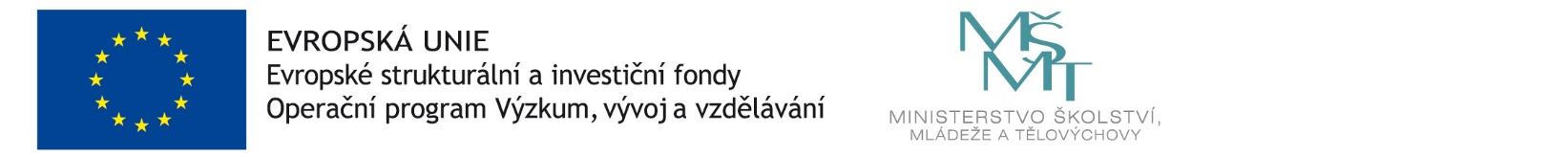 